Об установлении дополнительных ограничений местрозничной продажи алкогольной продукциина территории Арсеньевского городского округа на периодпроведения массовых мероприятий, с численностью участников не менее 50 человек  В соответствии с Федеральными законами от 22 ноября 1995 года № 171-ФЗ «О государственном регулировании производства и оборота этилового спирта, алкогольной и спиртосодержащей продукции и об ограничении потребления (распития) алкогольной продукции», от 06 октября 2003 года № 131-ФЗ «Об общих принципах организации местного самоуправления в Российской Федерации»,  на основании статьи 6 Закона Приморского края от 2 декабря 2009 года № 536-КЗ «О регулировании розничной продажи алкогольной и спиртосодержащей продукции, безалкогольных тонизирующих напитков и профилактике алкоголизма на территории Приморского края», руководствуясь Уставом Арсеньевского городского округа, администрация Арсеньевского городского округаПОСТАНОВЛЯЕТ:1. В период празднования 78-летия Победы в Великой Отечественной войне, проведения Фестиваля «Небо на ладони», «Единого выпускного-2023» утвердить перечень мест проведения массовых мероприятий с численностью участников не менее 50 человек, на прилегающих территориях к которым не допускается розничная продажа алкогольной продукции:- территория парка «Восток»;- территория стадиона «Восток»;- Дворец культуры «Прогресс» (далее - ДК «Прогресс»).2. Запретить розничную продажу алкогольной продукции за исключением розничной продажи алкогольной продукции при оказании услуг общественного питания в период празднования 78-летия Победы в Великой Отечественной войне на расстоянии менее 100 метров от границ Парка «Восток» и ДК «Прогресс» 09 мая 2023 года с 10-00 до 21-00 часов. 3. Запретить розничную продажу алкогольной продукции за исключением розничной продажи алкогольной продукции при оказании услуг общественного питания в период проведения Фестиваля «Небо на ладони» на расстоянии менее 100 метров от границ стадиона «Восток» и парка «Восток» 21 мая 2023 года с  10-00  до 22-00 часов.4. Запретить розничную продажу алкогольной продукции за исключением розничной продажи алкогольной продукции при оказании услуг общественного питания в период проведения мероприятия «Единый выпускной-2023» на расстоянии менее 100 метров от границ ДК «Прогресс» 23 июня 2023 года с 17-00 до 22-00 часов.5.  Запретить розничную продажу алкогольной продукции за исключением розничной продажи алкогольной продукции при оказании услуг общественного питания на всей территории Арсеньевского городского округа в следующие дни: - 23 мая 2023 года – «Последний звонок»;   -  01 июня 2023 года – международный день защиты детей.    6. Способ расчета расстояния для определения границ территорий, указанных в пунктах 2,3,4 определяется с учетом сложившейся системы дорог, тротуаров, пешеходных путей, путем замера расстояния по пешеходному пути:    - при отсутствии обособленной территории - от границы места массового скопления граждан до входа для посетителей в стационарный торговый объект.   - при наличии обособленной территории - от входа для посетителей на обособленную территорию места массового скопления граждан до входа для посетителей в стационарный торговый объект, осуществляющий розничную продажу алкогольной продукции. При наличии нескольких входов на обособленную территорию расчет проводится от каждого входа на территорию.     7. Рекомендовать межрайонному отделу МВД России «Арсеньевский» организовать контроль по выявлению правонарушений в части незаконной торговли алкогольной продукцией на территории Арсеньевского городского округа.       8. Отделу по организации деятельности административной комиссии администрации городского округа оказывать содействие полиции по выявлению и пресечению нарушений ст.6 Закона Приморского края от 02.12.2009   № 536-КЗ «О регулировании розничной продажи алкогольной и спиртосодержащей продукции, безалкогольных тонизирующих напитков и профилактике алкоголизма на территории Приморского края».       9.Организационному управлению администрации городского округа обеспечить размещение настоящего постановления на официальном сайте администрации Арсеньевского городского округа.  10.Контроль за исполнением настоящего постановления возложить на заместителя главы городского округа Черных С.Л.   Глава   городского округа                                                                            В.С. Пивень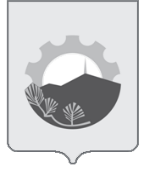 АДМИНИСТРАЦИЯ АРСЕНЬЕВСКОГО ГОРОДСКОГО ОКРУГА П О С Т А Н О В Л Е Н И Е4 мая 2023 г.г. Арсеньев№243-па